Western Australia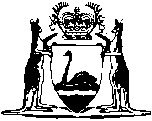 METROPOLITAN WATER SUPPLY, SEWERAGE, AND DRAINAGE ACT 1909Metropolitan Water Supply, Sewerage, and Drainage Act (Form of Debenture) By-Laws 1969		These regulations were repealed as a result of the repeal of the Metropolitan Water Supply, Sewerage, and Drainage Act 1909 by the Statute Law Revision Act 2006 s. 3(1) (No. 37 of 2006) as at 4 Jul 2006 (see s. 2).Western AustraliaMetropolitan Water Supply, Sewerage, and Drainage Act (Form of Debenture) By-Laws 1969Contents1.	Citation	12.	Form of debenture	1NotesCompilation table	5Western AustraliaMETROPOLITAN WATER SUPPLY, SEWERAGE, AND DRAINAGE ACT 1909Metropolitan Water Supply, Sewerage, and Drainage Act (Form of Debenture) By-Laws 19691.	Citation		These by-laws may be cited as the Metropolitan Water Supply, Sewerage, and Drainage Act (Form of Debenture) By-laws 1969.2.	Form of debenture		For the purposes of subsection (5) of section 128 of the Metropolitan Water Supply, Sewerage, and Drainage Act 1909 the form of a debenture to be issued pursuant to that section is prescribed as follows: — Western AustraliaMetropolitan Water Supply, Sewerage and Drainage Act 1909DEBENTURELoan No.	for $ . . . . . . . . . . . . . . .Debenture for $ . . . . . . . . . . .Payable only on or to the order of	. . . . . . . . . . . . . . . . . . . . . . . . . . . . . .	. . . . . . . . . . . . . . . . . . . . . . . . . . . . . .	at . . . . . . . . . . . . . . . . . . . . . . . . . . . .	. . . . . . . . . . . . . . . . . . . . . . . . . . . . . .	. . . . . . . . . . . . . . . . . . . . . . . . . . . . . . 1. THIS DEBENTURE is issued by the METROPOLITAN WATER SUPPLY SEWERAGE AND DRAINAGE BOARD as constituted under the Metropolitan Water Supply Sewerage and Drainage Act 1909 (hereinafter referred to as “the Board”) pursuant to the provisions of the said Act and is to secure to the bearer a principal sum of (words and figures $ . . . . . . . ) with interest thereon at the rate of . . . . . . . . . . . . per centum per annum payable at the times and in the manner set out in the annexed schedule of repayment instalments. 2. THIS DEBENTURE entitles the bearer to the sum set out in the fifth column of the Schedule hereto on the dates respectively set opposite such sums in the seventh column of the Schedule hereto. Each of the sums is a half-yearly payment on account of the said loan and interest and represents the amount of principal and interest set opposite it in the third and fourth columns respectively of the Schedule. The interest shall be computed at the rate aforesaid up to and including the last day of each half-year on the amount of the principal owing on the first day of that half-year. The amount of principal owing on the first day of each half-year is set out in the second column of the Schedule and is set opposite the last day for that half-year in the seventh column of the Schedule. 3.  THE said sum of principal and interest hereinbefore mentioned is pursuant to the provisions of section 128 of the said Act charged and secured upon the revenue of the Board. Dated the      day of         1969.I,Treasurer for the State of Western Australia, DO HEREBY (pursuant to the provisions of subsection (9) of section 128 of the Metropolitan Water Supply Sewerage and Drainage Act 1909) GUARANTEE the due payment of the within instalments of principal sum and interest thereon.DATED the      day of         1969.Notes1.	This is a compilation of the Metropolitan Water Supply, Sewerage, and Drainage Act (Form of Debenture) By-laws 1969 and includes the amendments referred to in the following Table.Compilation tableThe Common Seal of the METROPOLITAN WATER SUPPLY SEWERAGE AND DRAINAGE BOARD was hereunto affixed by — . . . . . . . . . . . . . . . . . . . . . . . . . 	Chairman.. . . . . . . . . . . . . . . . . . . General 	Manager.In the presence of: — . . . . . . . . . . . . . . . . . . . . . . . . . .. . . . . . . . . . . . . . . . . . . . . . . . . 	Chairman.. . . . . . . . . . . . . . . . . . . General 	Manager.In the presence of: — . . . . . . . . . . . . . . . . . . . . . . . . . .SIGNED SEALED AND DELIVERED byTreasurer for the State of Western Australia in the presence of — . . . . . . . . . . . . . . . . . . . . . . . . .First ColumnSecondColumnThirdColumnFourthColumnFifthColumnSixthColumnSeventhColumnInstalment No.Principal Outstanding at first day of half-yearPrincipal content of instalmentInterest content of instalmentAmount of instalmentPrincipal PaidDate instalment payableCitationGazettalCommencementMetropolitan Water Supply, Sewerage, and Drainage Act (Form of Debenture) By-laws 196927 Nov 1969 p. 3731-2These regulations were repealed as a result of the repeal of the Metropolitan Water Supply, Sewerage, and Drainage Act 1909 by the Statute Law Revision Act 2006 s. 3(1) (No. 37 of 2006) as at 4 Jul 2006 (see s. 2)These regulations were repealed as a result of the repeal of the Metropolitan Water Supply, Sewerage, and Drainage Act 1909 by the Statute Law Revision Act 2006 s. 3(1) (No. 37 of 2006) as at 4 Jul 2006 (see s. 2)These regulations were repealed as a result of the repeal of the Metropolitan Water Supply, Sewerage, and Drainage Act 1909 by the Statute Law Revision Act 2006 s. 3(1) (No. 37 of 2006) as at 4 Jul 2006 (see s. 2)